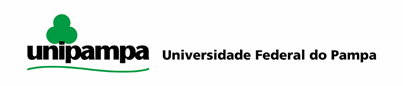 Programa de Residência Integrada Multiprofissional em Urgência e Emergência - RUENome do(a) Residente:             Área Profissional: Tutor(a):Preceptor(a):Campo(s) de prática:Período letivo: Meses/ano:Utilizar a formatação do modelo para elaborar o plano, seguindo as normas da ABNT;Os planos deverão ser impressos (frente e verso), em duas cópias, aprovados e assinados pelo(a) preceptor(a) e tutor(a). Relatório das atividades práticas 1. Descrição das atividades desenvolvidas no(s) cenário(s) de prática:Apresentar situações e vivências significativas e de aprendizado;Apresentar a reflexão sobre as atividades práticas;Apresentar pelo menos um referencial para subsidiar a reflexão;2. Avaliação das atividades realizadas:Autoavaliação do desempenho prático;Avaliação das metas e ações implementadas, considerando o plano de trabalho;Estratégias para superar as dificuldades;3. Referências:Listar as referências.4. Parecer do(a) Preceptor(a) e do tutor(a) sobre o desempenho do(a) residente:Destacar aspectos positivos; Indicar dificuldades/fragilidades do residente;Sugestões;Uruguaiana, _________________________________________.__________________________________________________________________________________________Assinatura da(o) Residente     __________________________________________________________________________________________Assinatura do(a) Preceptora                                                                                                           __________________________________________________________________________________________Assinatura do(a) Tutor(a)